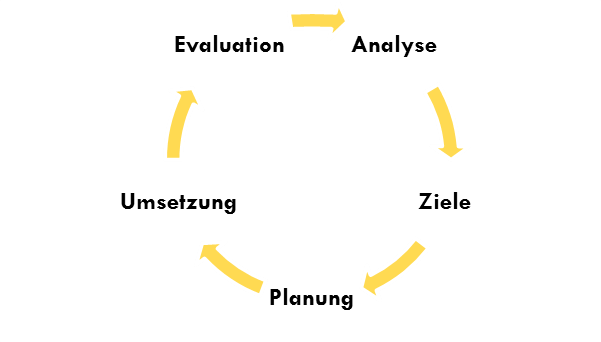 Von der Vision zur Aktion Beispiel: UnterrichtsteamMartin RiesenKriterienFragenAntworten in StichwortenVisionWovon träumen wir?Was ist unser längerfristiges Ziel?Was zeichnet uns in acht Jahren aus?Schule als Lern-, Arbeits- und Lebensgemeinschaft; alle sind Lernende und Lehrende zugleich.Motto: Gemeinsam die Vielfalt leben und nutzenSinn und ZweckWarum und wozu wollen wir das tun?Welches Problem wollen wir lösen?Durch die Individualisierung von Aufgaben stossen Lehrpersonen oft an Grenzen. Teamarbeit soll entlasten. Im Interesse der SuS wollen wir unsere Fähigkeiten bündeln.Betroffene und BeteiligteWer hat davon einen Nutzen?Welchen Nutzen habendie Lernendendie Lehrpersonendie SchuleandereDie Förderung aller SuS wird optimiert durch den Austausch der Lehrpersonen.Lehrpersonen erfahren Unterstützung und können voneinander profitieren.Ergebnisse / WirkungsabsichtenWie lautet das Ziel?Was wollen wir erreichen?Was wollen wir bewirken?Der Lernerfolg aller wird durch die unterrichtsbezogene Zusammenarbeit der Lehrpersonen gefördert.Die Lehrpersonen erfahren Entlastung. Massnahmen / AktionenWas ist zu tun?In den Unterrichtsteams legen wir im nächsten Jahr den Schwerpunkt auf Fallbesprechungen.Alle Unterrichtsteams erhalten zwei Mal ein externes Coaching à 2h30.